KARTA ZGŁOSZENIAudziału w szkoleniu teoretyczno – warsztatowym z zakresu
WYCENY NIERUCHOMOŚCI LEŚNYCHw dniach 3 – 4.10.2019 r.
 Zgłaszam się na szkolenie i jestem Członkiem PSRM – 380 zł Zgłaszam się na szkolenie i NIE jestem Członkiem PSRM – 450 zł Rezerwuję nocleg w pokoju jednoosobowym ze śniadaniem – 100 zł Rezerwuję nocleg w pokoju wieloosobowym ze śniadaniem – 80 zł Wezmę udział w kolacji integracyjnej (ciepłe danie + zimna płyta) – 30 złDane do wystawienia faktury:……………………………………………….Podpis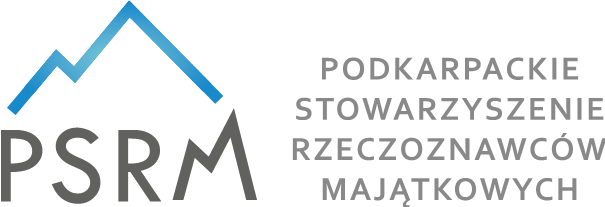 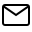 stowarzyszenie@psrm.pl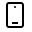 696 160 909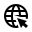 www.psrm.pl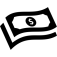 26 1500 1100 1211 0001 1788 0000Uczestnik……………………………………………….Nr uprawnień……………………………………………….Nr telefonu……………………………………………….